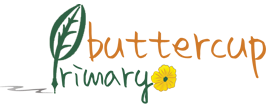 Buttercup Primary SchoolVisiting Speakers PolicyComplied by: Shaheda Khanom						Reviewed by: Rena BegumReviewed on: 24th February 2021						Next review date: February 2022This policy is founded within our school ethos which provides a caring, friendly and safe environment for all members of our community.Procedure to be followed prior to day of visitThe Headteacher must be informed in advance that a visiting speaker is to be invited to the School.  When looking at inviting an outside speaker the following information should be provided:Brief description of bookingGroup SizeName and Contact Details of the person making the bookingStart and End Time of the EventContact Details for External SpeakerBrief Biography of the SpeakerThe Headteacher can then give outline authorisation for the Speaker to be booked. See Appendix 1Following the Headteacher giving provisional permission, the name of the intended speaker and details of any organisation represented must be forwarded to the Lead Designated Safeguarding Officer- Ms. Shaheda Khanom.Once this information is passed on, the process of vetting will begin. See Appendix 6The Lead Designated Safeguarding Officer Ms. Shaheda Khanom will advise the Headteacher of the vetting outcome. Final clearance for the visiting speaker can then be granted by the Headteacher. If the School has any concerns during the vetting process see Appendix 5, we will pass any relevant information to the Local Authority Prevent Officer Tom Llewyn or other necessary multi agencies.  See Appendix 4.1. Any action thereafter will be followed up. see Appendix 4.2The member of staff responsible for booking the speaker must ensure the Visiting Speaker Agreement Form is read and signed. This needs to be completed, signed and returned to the School before the presentation can begin. The Form indicates a commitment to the following:The speaker must not incite hatred, violence or call for the breaking of the lawThe speaker is not permitted to encourage, glorify or promote any acts of terrorism including individuals, groups or organisations that support such actsThe speaker must not spread hatred and intolerance in the community and thus aid in disrupting social and community harmony and uphold British Values.The speaker must seek to avoid insulting other faiths or groups, within a framework of positive debate and challengeThe speaker must adhere to the School’s Equal Opportunities ( Equalities act 2010) and Safeguarding Policies. The speaker is not permitted to raise or gather funds for any external organisation or cause without the express permission of the Headteacher. No promotional material to be permitted on school premises without prior consent of the HT.  The speaker should be advised that they will be required to sign an agreement before speaking. If requested, a copy of the agreement will be sent to the speaker in advance of the presentation.Procedure to be followed on the day of the visitOn arrival the visiting speaker should be met at reception, an ID badge issued and a Member of School Staff should remain with the speaker during the entire duration of their time in school.Prior to the speech/presentation the Visiting Speaker Agreement Form must be read and signed by the visiting speaker and returned to a Member of the School Staff.During the speech at least one member of staff will be present at all times.The School will not permit separation by gender at any school events.Following the address/assembly the guest should be accompanied by a Member of Staff to the School Reception where they should sign out and leave the premises.The member of staff organising the visiting speaker should review/evaluate the address by the guest speaker and report any concerns to the Lead Designated Safeguarding Officer immediately.  Appendix 4.1& 4.2If concerns are raised, the Lead Designated Safeguarding Officer will take action to address the concern in line with the School’s Safeguarding Policy.  Appendix 4.1& 4.2Records will be maintained and necessary parties including the Headteacher, and the Proprietor will be informed.Venue BookingThe School will follow its guidelines (see Venue Booking Policy) when there is a request to book the School Hall as venue.Monitoring and EvaluationThe Lead Designated Safeguarding and the HT will be responsible for ensuring that this Policy is monitored and evaluated regularly. This will be undertaken through formal audits of applications made and a yearly review will be presented to the Headteacher and reported to the Proprietor.Appendix 1REQUEST FOR PRIOR APPROVAL FOR VISITING SPEAKERSPrior Approval Granted/Denied (Please delete/highlight as necessary)If denied, reasons for not granting approval:Headteacher’s Signature:	Date:When provisional agreement has been granted by the Headteacher, this Form should be handed to the Lead Designated Safeguarding Officer Shaheda KhanomAppendix 2 Provisional information formDelegate/s Signature:	Date:When provisional agreement has been granted by the Headteacher, this Form should be emailed to the Lead Designated Safeguarding Officer Shaheda KhanomAppendix 3AGREEMENT AND GUIDELINES FOR VISITING SPEAKERSIn order to maintain a clear focus on our main priority of Teaching and Learning within a safe and protective environment, care must be exercised to respect the diverse views and values of all students.The Visiting Speaker agrees to the following Terms and Conditions:The presentation must be appropriate to the age and maturity level of the student audience. Appropriate dress, language, and behavior are required at all times.The presentation must not incite hatred, violence or call for the breaking of the law.The Visiting Speaker is not permitted to encourage, glorify or promote any acts of terrorism including individuals, groups or organizations that support such acts.The Visiting Speaker must not spread hatred and intolerance of any minority group/sin the community and thus aid in disrupting social and community harmony.The Speaker must demonstrate a commitment to adhere to the School’s ‘No Place for Hate viewsThe content of the speech/presentation must contribute to preparing students for life in Modern Britain.The Visiting Speaker must seek to avoid insulting other faiths or groups, within a framework of positive debate and challenge.Visiting Speakers are not permitted to raise or gather funds for any external organisation or cause without express permission from the Headteacher.Compliance with the School’s Equal Opportunities (Equalities act 2010) and Safeguarding Policies.School staff have the right and responsibility to interrupt and/or stop the presentation for any violation of this agreement.Evaluation will be made to determine the usefulness of the visitor/Speaker in relation to the curriculum. I have read these guidelines and agree to abide by them.Visiting Speaker’s Signature: Date:Witnessed by Name _________________ Sign_____________________ Position _________________Date_______________ Appendix 4Buttercup Primary School: Risk Assessment for All School Events and Visiting SpeakersRisk Rating Range: U-Unacceptable; H-High Priority; M-Medium Priority, L-Low Priority and T-TrivialButtercup Primary School: Risk Assessment Risk Rating Form and MatrixUsing the Risk Rating Formula:From Box1decide the rating of the probable severity/consequences of the hazardFrom Box 2 consider the rating of the likelihood of the event occurringLook up the combination in the Risk Rating Chart/Matrix and link it to the action combinationAction combination to calculate risk rating:A1	U–Unacceptable–Must act immediately to ensure adequate controls are put in placeA2/B1	H – High Priority – Urgent action required to reduce severity or likelihood A3/B2/C1	M – Medium Priority – Must receive attention to reduce severity or likelihood B3/C2	L – Low Priority – Look at ways to see if risk can be reducedC3	T – Trivial – Minimal riskAppendix 5Venue / visitor Booking Policy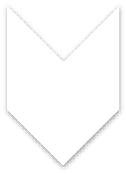 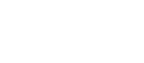 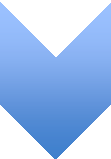 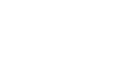 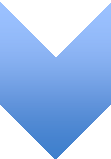 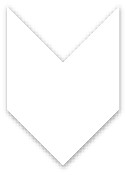 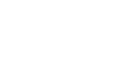 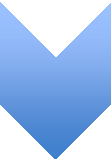 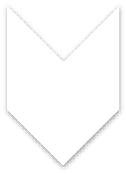 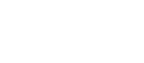 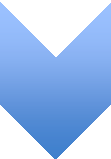 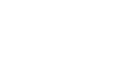 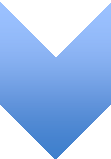 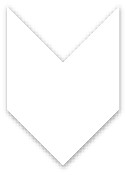 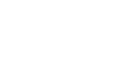 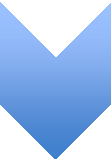 APPENDIX 6BUTTERCUP PRIMARY SCHOOLRisk Assessment for vetting process for Visiting Speaker/EventName of staff conducting check _________________________________________Signed  _____________________________    date____________________________Time:___________________________________________Appendix 4.1Cause for concern log:To be Shared with multi agencies in line with PREVENT, and the schools safeguarding policyShared with Police  ____          SO15____PREVENT officer ___Social Services  _____Appendix 4.2Cause for concern follow up log:  Agency name _________________________________To be Shared with multi agencies in line with PREVENT, and the schools safeguarding policyAppendix 4.3Evaluation:  Agency/Visitor name _________________________________To be Shared with the school SLTAddendum Visiting Speakers policy Complied by: Shaheda Khanom						Reviewed by: Rena BegumReviewed on: 24th February 2021						Next review date: February 2022APPENDIX 1MOBILE PHONES, TABLETS & CAMERAS – REFUSAL DISCLAIMERI confirm that I am declining to leave my device in the designated locker or with the school office. I accept that I may be requested to show a member of staff photographs stored on my device to ensure and protect the safety of the children at the school and will agree to this.I confirm that I will not take any photographs of children whilst on the premises.I confirm that I will only use my mobile device in designated areas of the school unless I need to use it in the capacity of my business at the school.Signature: ………………………………….	Print Name:…………………………Company: …………………………………	Date:……………………………………APPENDIX 2 - APPROVED VISITOR LISTButtercup Primary School Policy for Visitors Covid-19 AddendumDue to the COVID -19 Pandemic we are restricting visitors coming into Buttercup Primary school and therefore we require that ALL VISITORS (without exception) comply with the following addendum until further notice.The school has a legal duty of care for the health, safety and wellbeing of all pupils and staff and will ensure that this duty is implemented at all times in order that the security and welfare of our pupils is not compromised by potential visitors coming into the school and increasing the risk of possible transmission of COVID-19.The addendum applies to all external visitors including:Parent/carers and their children if they do not attend the school *(One parent will be allowed to collect an ill child)VolunteersOther Education related personnelBuilding and maintenance and all other independent contractorsVisitors must not arrive unannounced or invited. They will be turned away if this happens.The school will complete a risk assessment for every visitor – Appendix 2  and in line with current visiting speakers policy for vetting requirements.Pre-arrangement of visitCorrespondence in regard to the visit will be by phone or email only.Visitors must provide proof of identity prior to the visit via secure email or password encrypted email.If the visitor has not been to the school before, we will also need to have confirmation of their DBSVisitors must be given information about fire safety evacuation procedures following the 1-2-metre rule if possible.Visitors will be advised not to use the toilet facilities whilst at the school.Visitors will be asked not to attend if they have symptoms of COVID-19.On arrivalAll visitors must report to the school office/ reception first and should not enter the school via any other entrance.Visitors must not arrive early.Visitors must wait to be instructed by a member of office staff of the current systems in place.Visitors will be supplied with hand sanitising products, before entering the main building of the school.Visitors will not be asked to sign the Visitors Record Book. This will be completed by office staff, including car registration details.Visitors will be provided with a disposable visitor badge/ sticker.During the visitThe visitors point of contact will be asked to come to reception to receive the visitor adhering to the 1-2-metre rule. The contact will then be responsible for them whilst they are on site. The visitor must not be allowed to move about the site unaccompanied, this includes those that are registered on the Approved Visitor List to eliminate coming into contact with other people unnecessarily.All breaches of this addendum must be reported to the Headteacher with immediate effect.Monitoring and review – To be reviewed in accordance with Government guidance.Name of Teacher/Member of Staff making request:Proposed Date of Event/Visiting SpeakerApproximate Audience NumberDetails of Visiting Speaker (Brief Biography):Topic of the Proposed Presentation and Short Summary of Content to be covered:Name of delegates making visit:Number of personsName of delegates making visit:Number of personsProposed date agreed of Event/Visiting SpeakerApproximate Audience NumberDetails of Visiting Speaker (Brief Biography):Topic of the Proposed Presentation and Short Summary of Content to be covered:Name of Visiting SpeakerOrganisation / If ApplicableArea of ConcernWho is at Risk?Assessment carried out by:Date:Date of Review:RiskWho might be harmed and how?Action in place / Existing controlsRisk ratingAny further action to manage this risk?New risk ratingConsequences/Likelihood of event occurringExtremely Harmful [A]Harmful [B]Slightly Harmful or Not Harmful [C]Highly Likely [1]Unacceptable [U]High [H]Medium [M]Likely [2]High [H]Medium [M]Low [L]Unlikely [3]Medium [M]Low [L]Trivial [T]Website link Name of pageInformation found controversial? Y/NCopy of print screen made Y/N Time and date Enhanced DBS seen Enhanced DBS seen Calls madeName of person spoken to information negative /positive?Time DateDateDateSocial media checkInformation negative /positive?TimeDatePrint screen made Y/N Print screen made Y/N Other Action agreed:Target date _____________________   Impact:NAMECOMPANYDBS CHECK PERFORMED BYDBS   CERTIFICATE NUMBER AND DATEDBS DETAILS - ENHANCED/ CHECK OF CHILDREN’SBARRED LISTVERIFYING MEMBER OF STAFF IN SCHOOLPHOTOGRAPHIC ID SEEN AND DATE OF VERIFICATION